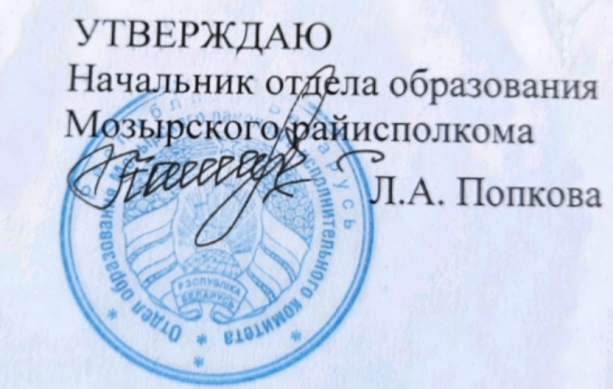 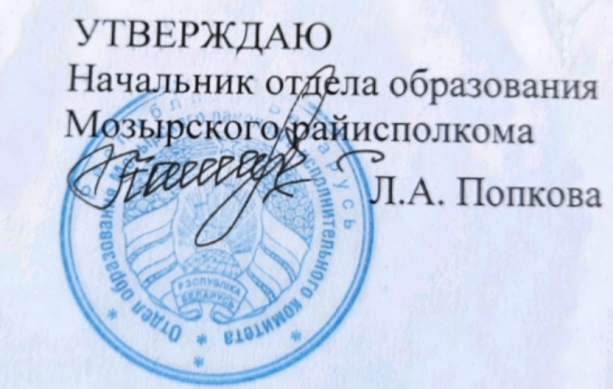 Задания первого этапа республиканской олимпиады по учебному предмету «Английский язык»2023/2024 учебный годXI классПисьменная работаКоличество – 80 балловI. Read the article and answer the question: Which five advantages of using gesture-based technology are mentioned in the article? Circle the letter (A-G) – 5. GESTURE-BASED TECHNOLOGY: THE NEXT BIG THING?Experts predict that gesture-based technology, which can be used to control any system at any distance from a few centimetres to half the length of a footballpitch, is going to be the next major trend in personal technology worldwide. The basic principle is that gestures are used as the main input method, rather than a keyboard, mouse or switch. Orders can be given by touching a screen (either swiping or pressing) or by using physical movement of hands, arms, fingers, the head or even the eyes. The emphasis is on a direct interaction between the self and the device or system, with little or nothing in-between. Recently we have seen the application of gestures in automation technology in factories, where it is enabling people to control systems without actually touching them. With a mere movement, a worker can command the computer to start machinery, and by holding up his hand in a “stop” gesture, halt the machines. Since the gestures could be the same all over the world, no matter what language you speak, this universal body language could reduce the need for companies to write programmes in different languages. It would also reduce training costs by eliminating the need for keyboard and language training.It should also prove useful in areas like hospitals, where it is vital to reduce contamination and the spreading of disease through touching objects. In education too, it is proving itself to be of utmost importance to children with special educational needs as each device can be programmed depending on the needs of each individual child. Eye-gaze gestures, for example, offer new opportunities for students with virtually no independent movement. What about people like you and me, will we be using gesture-based technology too? Well, it could make our lives easier at home as well as at work. If you don’t know where the remote control for your music docking station is, you’ll be able to use gestures to find it. Or you’ll be able to use gestures to control your music, thus doing away completely with the need for a remote control! You won’t have to get your mobile device dirty while you’re reading a recipe on it in the kitchen, as a simple wave of the hand will scroll up, down or take you to a different page. Of course, as well as the practical implications, you might just find this new technology enjoyable to use, using it, for example, to play a virtual tennis match with a friend on the other side of the world.Wearable technology with tiny displays, like Google Glass and Apple iWatch, can also be controlled by gesture-based technology, which is good news for those of us with fingers the size of sausages. Connect these to the ‘Internet of things’ and with a wink of the eye you will be controlling your central heating at home while you are at work and feeding your cat when you are away on holiday.A ___ You can use it to control devices and machines without touching them. B ___ It provides a fun way to learn. C ___ If you work in an environment where you have to keep everything clean, it will help you to do that. D ___ It can eliminate language barriers in some workplaces. E ___ It can help you to locate things you need, like remote controls, when you don’t know where they are. F ___ It enables you to read something on your mobile device even if you’re not in the same room as the device. G ___ You won’t be dependent on using the small screen on your wearable device when you want to control what it does.II. There are ten extra appearances of the in the following text. Underline them. – 10 The word processor and the calculator are without a shadow of doubt here to stay, and in the many respects our lives are the much richer for them. But the teachers and other academics are claiming that we are now starting to feel the first significant wave of their effects on a generation of the users. It seems nobody under the age of 20 can spell or add up any more. Even several professors at leading universities have commented on the detrimental effect the digital revolution has had on the most intelligent young minds in the country. The problem, evidently, lies with the automatic spellcheck now widely available on the word processing software. Professor John Silver of the Sydney University, Australia, said: “Why should we bother to learn how to spell correctly, or for that matter to learn even the most basic of the mathematical sums, when at the press of a button we have our problem answered for us. The implications are enormous. Will the adults of the future look to the computer to make the decisions for them, to tell them who to marry or what the house to buy? Are we heading for a future individual incapable of the independent human thought?”III. Read the text and add the preposition which best fits each space. – 14 Dear Ms Jones,I am writing 1) ______ reply to your advertisement 2) ______ secretaries to work 3) _______ your central offices. I had already heard 4) ______ you from a friend of mine, Jenny Mansfield, who worked 5) ______ you a few years ago 6) _____ the sales department. I would be interested 7) ______ applying 8) ______ a full-time post. I am quite experienced 9) _______ secretarial work, and would have little difficulty 10) _______ the duties the current job involves. I think I am quite skilled 11) ______ word processing.  I enclose a reference 12) ______ my previous employer and copies 13) _______ my certificates. I would be happy to come for an interview at any time which is convenient for you. I look forward to hearing 14) ______ you. Yours sincerely, AnneIV. Read the following sentences. Use the correct word derived from the word given in brackets. Write your word clearly. – 15  1. I could move my arm, but I had a lot of ________________________ (comfort). 2. Do sit down and make yourself ___________________________ (comfort).3. The room was ___________________________ (comfort) chilly.4. I am hopelessly _________________________ (efficient) at fixing things.5. She got through her work with speed and _____________________ (efficient).6. Organising your kitchen will help you cook more ___________________ (efficient). 7. There was a __________________________ (spectacle) sunset last night.8. It has been a _________________________ (spectacle) successful year.9. The stadium was packed with cheering ____________________ (spectacle).10. Sugar is the ________________________ (destroy) of healthy teeth.11. Lack of trust is very _________________________ (destroy) in a relationship.12. Many people are very concerned about the ____________________ (destroy) of the rainforests. 13. She writes elegantly and _________________________ (economy).14. The country is in the midst of an ______________________ (economy) crisis.15. With rents so high, it wasn’t __________________ (economy) to continue to live in the city. V. Put the verbs in the correct tense, voice and mood forms. – 22 ‘I can’t believe this 1) _______________________ (happen) to me,’ Joe thought. He 2) _______________________ (arrive) at the tiny island only hours before and now he 3) _________________ (find) himself lying on the deck of a small fishing boat. He 4) __________ (look) forward to coming to the island for months. Anne, his cousin, 5) __________ (come) the year before and 6) __________ (tell) him how wonderful it 7) __________ (be). ‘It 8) __________ (have) everything you 9) __________ (need) for a complete rest, away from the stresses of everyday life,’ she said. At this moment Joe 10) __________ (want) to strangle her. ‘If I 11) __________ (not follow) her advice, I 12) __________ (not get) into trouble,’ he said to himself. He 13) __________ (know) no one on the island and 14) __________ (have) no idea why he 15) __________ (kidnap). Then he 16) __________ (hear) footsteps coming. It was a man, about 50 years old with short, black hair and a beard. He 17) __________ (wear) a sort of uniform – brown shorts, a blue shirt and a tie. ‘We 18) __________ (decide) to let you go,’ the man said. ‘A case of mistaken identity,’ he continued. ‘We hope you 19) __________ (enjoy) the rest of your holiday.’ Joe 20) __________ (untie) and 21) __________ (push) off the boat. After his unfortunate adventure Joe thought that life at the office 22) __________ (never seem) stressful again!VI. Complete each of the following sentences using the words in capitals so that it means the same as the sentence before it. – 8  1. Perhaps Luke has got lost. He has no sense of direction. (MIGHT) Luke ___________________. He has no sense of direction. 2. They will probably have heard the news by now. (SHOULD) They ___________________ now. 3. I am sure I didn’t leave my credit card in the restaurant. I remember putting it in my wallet. (CAN’T) I ___________________ I remember putting it in my wallet.4. Shortly after he had gone to sleep, there was a knock on the door. (SOONER) No ___________________ a knock on the door. 5. The children ought to go to bed. It’s nearly 9 o’clock. (TIME) It’s ___________________. It’s nearly 9 o’clock. 6. Would you prefer us to come on another day? (RATHER) Would ___________________ on another day? 7. Don’t get angry. It won’t help. (POINT) ___________________ angry. 8. The children look as if they are having a good time. (SEEM) The children___________________ a good time.VII. Translate the Russian words or phrases into English. – 6 1. Mary has already (сдала) ________________ her entrance test. 2. I feel (ужасно) _________________. And I am running a high temperature. 3. I’m late again, (не так ли) _____________________? 4. What do you do (на жизнь) ___________________________? 5. She had to (повысить) ____________________ her voice for Steve to hear her well. 6. We’ll (сделать) __________________ our utmost to make sure that this never happens again.